В  нашем детском саду 28 апреля 2015 года  прошел Велопробег "СПАСИБО ЗА  ПОБЕДУ!»,  посвященный 70-летию Победы в Великой Отечественной войне!    В велопробеге участвовали дети старших и подготовительных групп, а так же их родители. Дети с удовольствием отвечали на вопросы викторины, посвященные Великой Отечественной войне, и за это получали пазлы, из которых сложили плакаты, посвященные 70-летию Победы. 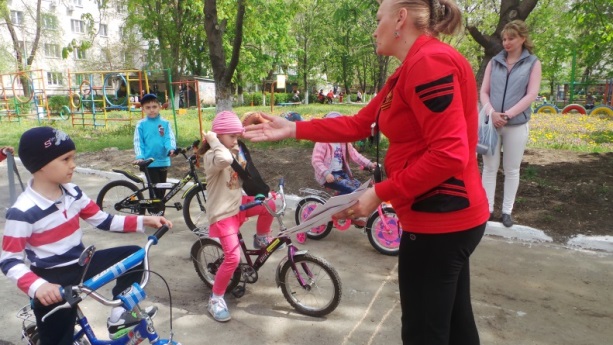 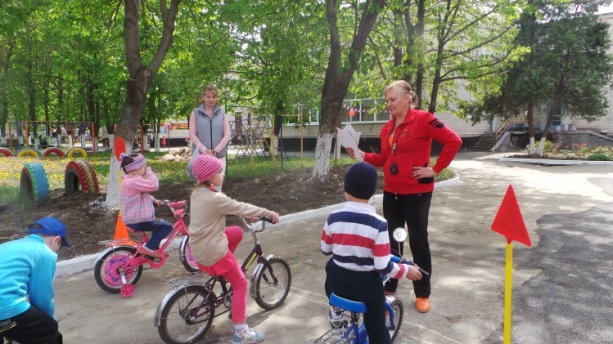 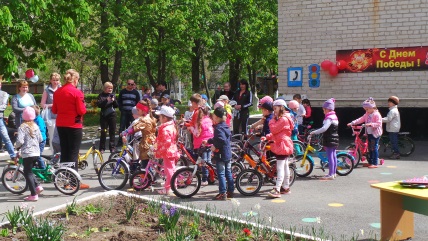 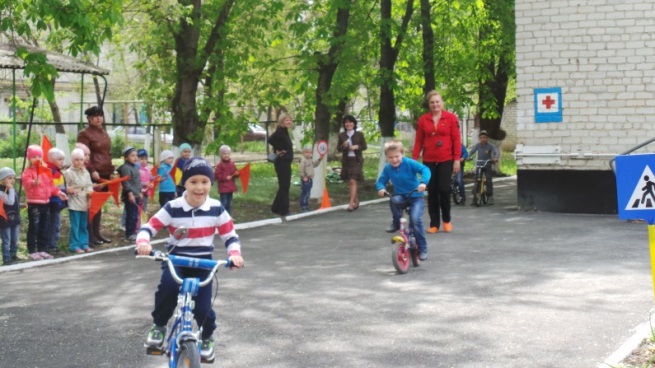 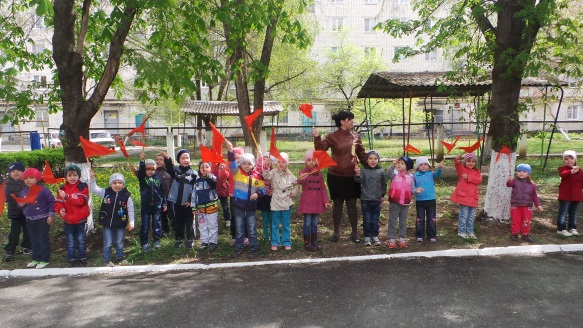 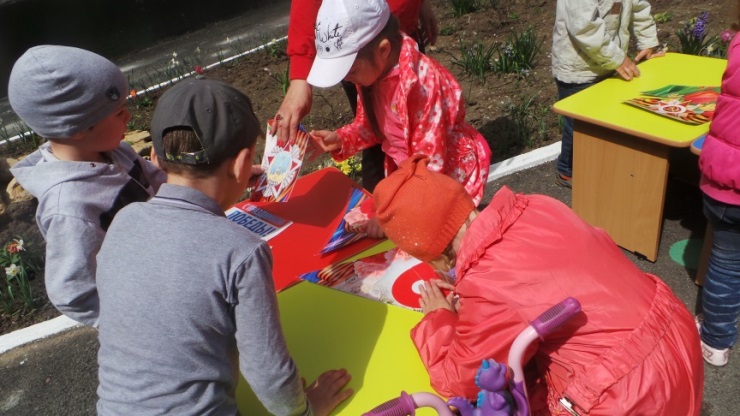 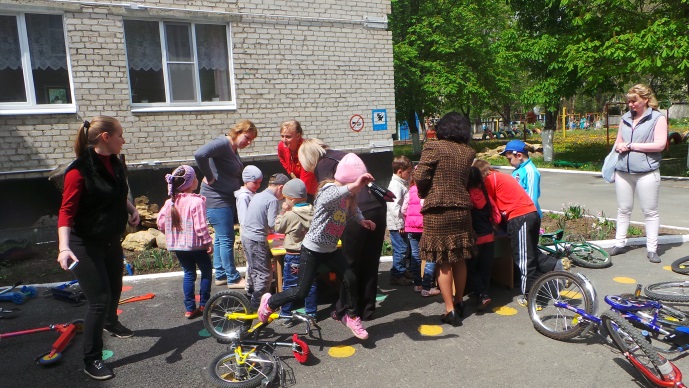 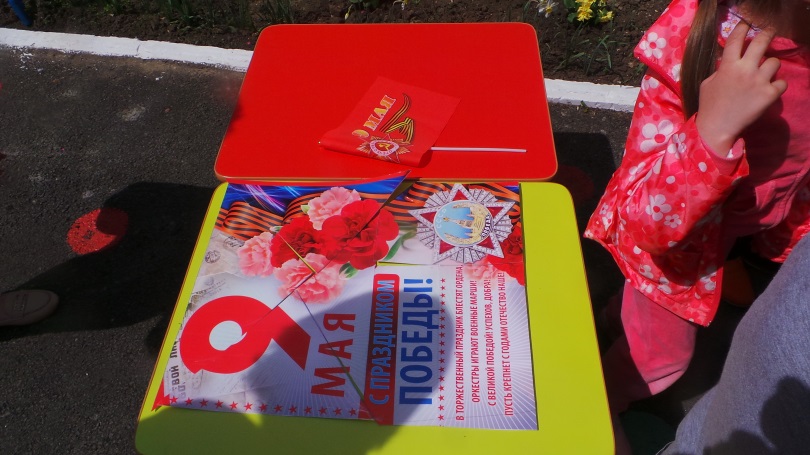 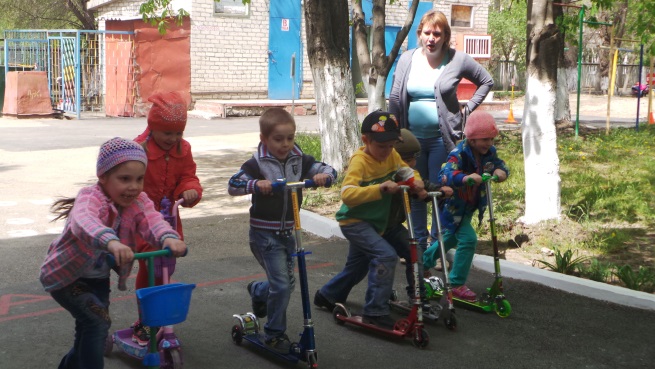 